My Bucket ListAlison RitzVisit every place my family is fromBase jump somewhere in south AmericaOwn a Friesian horseOwn a 69’ camaro	Have a successful career I’m happy withGo on a road trip across country with friendsOwn my own farm with landHave a childGo to CaliforniaOwn my own businessLive off the land for a monthShave my headDye my hair every colorBe in a production on BroadwayGet a sleeve of tattoos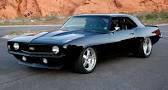 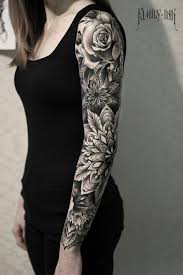 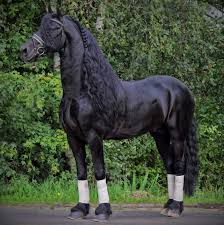 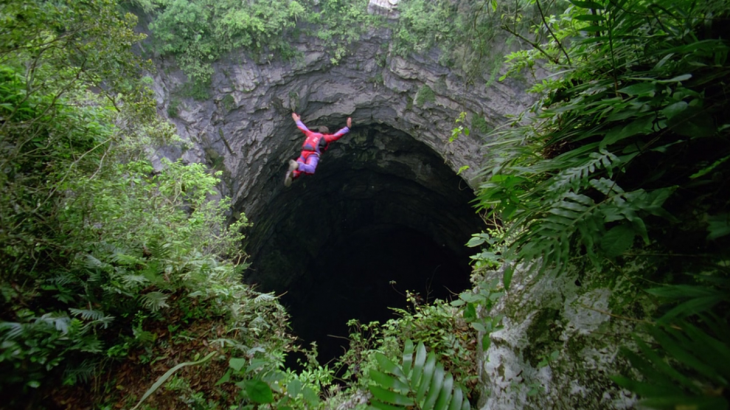 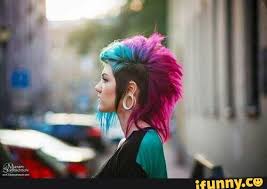 